APSTIPRINUsabiedrības ar ierobežotu atbildību“Labiekārtošana-D”valdes locekle/personiskais paraksts/ J. MamajaDaugavpilī, 2022.gada 27.oktobrīUZAICINĀJUMS Sabiedrība ar ierobežotu atbildību "Labiekārtošana-D"uzaicina potenciālos pretendentus piedalīties aptaujā par līguma piešķiršanas tiesībām“LED gaismekļu un vadības bloku piegāde Daugavpils pilsētas Dubrovina parka strūklakas apgaismojumam”, identifikācijas Nr. L2022/32-APasūtītājs: 1. Darba mērķis: LED gaismekļu un vadības bloku piegāde  Daugavpils pilsētas Dubrovina parka strūklakas apgaismojumam, saskaņā ar tehniskās specifikācijas prasībām (2.pielikums). 2. Piedāvājums iesniedzams līdz 2022.gada 04.novembrim, plkst.10:00, sabiedrībā ar ierobežotu atbildību "Labiekārtošana-D", 1.Pasažieru  ielā 6, Daugavpilī, LV-5401, pa pastu vai atstājot piedāvājumu pastkastītē, kas novietota pie ieejas uzņēmumā (pie apsardzes ēkas), vai elektroniskā veidā uz e-pasta adresi: info@labiekartosana.lv. Iesniedzot piedāvājumu elektroniski, piedāvājumam obligāti jābūt parakstītam ar drošu elektronisko parakstu un jāsatur laika zīmogs.3. Līguma izpildes laiks: 50 (piecdesmit) kalendāro dienu laikā no līguma parakstīšanas dienas.4. Preces piegādes vieta: Višķu iela 21K, Daugavpils. Preču piegādi Pretendents veic ar saviem spēkiem un līdzekļiem.5. Nosacījumi Pretendenta (vai Piegādātāja) dalībai aptaujā:5.1. Pretendents ir reģistrēts Latvijas Republikas Uzņēmumu reģistrā vai līdzvērtīgā reģistrā ārvalstīs.5.2.  Informāciju par Latvijā reģistrēta Pretendenta atbilstību profesionālās darbības veikšanai, Pasūtītājs iegūs publiskā datubāzē.6. Pasūtītājs var izslēgt Pretendentu no dalības procedūrā jebkurā no šādiem gadījumiem:6.1. Pasludināts Pretendenta maksātnespējas process, apturēta vai pārtraukta tā saimnieciskā darbība, uzsākta tiesvedība par tā bankrotu vai tas tiek likvidēts.6.2. Ievērojot Valsts ieņēmumu dienesta publiskās nodokļu parādnieku datubāzes pēdējās datu aktualizācijas datumu, ir konstatēts, ka Pretendentam ir nodokļu parādi, tajā skaitā valsts sociālās apdrošināšanas obligāto iemaksu parādi, kas kopsummā pārsniedz 150 euro.6.3. Pretendents ir sniedzis nepatiesu informāciju vai vispār nav sniedzis pieprasīto informāciju.6.4. Gadījumā, ja pārbaudot Pretendenta piedāvājumu, ir konstatēts, ka Pretendents nav tiesīgs pārdot tehniskajā specifikācijā norādīto Preci, vai finanšu vai tehniskais piedāvājums ir neatbilstoši noformēts.7. Pretendentu iesniedzamie dokumenti:7.1. Pretendenta pieteikums dalībai uzaicinajumā, kas sagatavots atbilstoši 1.pielikumā norādītajai formai.7.2. Tehniskais un finanšu piedāvājums (2. un 3. pielikums).7.3. Pretendenta piedāvātās Preces ražotāja pilnvara, līgums vai cits dokuments, kas apliecina, ka Pretendentam ir tiesības izplatīt ražotāja produkciju un uzturēt garantijas saistības (ja Pretendents pats nav Preces ražotājs).8. Cenā jāietver visi nodokļi, nodevas un maksājumi un visas saprātīgi paredzamās ar darba izpildi saistītās izmaksas (t.sk. visas izmaksas, kas saistītas ar transporta izdevumiem un garantijas nodrošināšanu), atskaitot pievienotās vērtības nodokli. 9. Piedāvājuma izvēles kritēriji – piedāvājums ar viszemāko cenu, kas pilnībā atbilst Pasūtītāja prasībām.10. Ja piedāvājumu iesniedz personiski, tas iesniedzams aizlīmētā, aizzīmogotā aploksnē/iepakojumā, uz kuras jānorāda:10.1. Pasūtītāja nosaukums un juridiskā adrese;10.2. Pretendenta nosaukums, reģistrācijas numurs un juridiskā adrese, iepirkuma nosaukums – “LED gaismekļu un vadības bloku piegāde Daugavpils pilsētas Dubrovina parka strūklakas apgaismojumam”, identifikācijas Nr. L2022/32-A;   10.3. atzīme: „Neatvērt līdz 2022.gada  4 .novembrim, plkst.10:00”. 11. Piedāvājumam jābūt cauršūtam tā, lai dokumentus nebūtu iespējams atdalīt. Ja Pretendents piedāvājumā iesniedz dokumenta/-u kopiju/-as, kopijas/-u pareizība ir jāapliecina.12. Piedāvājums jāsagatavo latviešu valodā. Citā valodā sagatavotiem piedāvājuma dokumentiem jāpievieno Pretendenta apliecināts tulkojums latviešu valodā.13. Piedāvājums jāparaksta Pretendenta paraksttiesīgai personai. Ja piedāvājumu cenu aptaujā paraksta Pretendenta pilnvarota persona, pretendenta atlases dokumentiem pievieno attiecīgo pilnvaru.14.  Elektroniskā veidā iesniegtie piedāvājumi, kuri nav parakstīti ar drošu elektronisko parakstu, kas nesatur laika zīmogu, atzīstami par neiesniegtiem un netiek izskatīti.  15. Cenu aptaujā noteiktajā kārtībā Pretendents var iesniegt tikai vienu piedāvājumu par visu iepirkuma priekšmetu kopā.16.  Piedāvājumu variantu iesniegšana nav pieļaujama.17. Viens Pretendents var iesniegt tikai vienu piedāvājumu. Par piedāvājuma variantu iesniegšanu uzskatāmi arī gadījumi, ja piedāvājumus iesniedz divi vai vairāki saistīti uzņēmumi, kas uzskatāmi par vienu tirgus dalībnieku Konkurences likuma izpratnē.18. Aptaujas rezultāti tiks publicēti pašvaldības mājas lapās: www.daugavpils.lv, www.labiekartosana.lv.Pielikumā:1. Pieteikuma forma;2. Tehniskā specifikācija;3. Tehniskā un finanšu piedāvājuma forma.Pankeviča 267366371.pielikums          „ LED gaismekļu un vadības bloku piegāde Daugavpils pilsētas Dubrovina parka strūklakas apgaismojumam”, identifikācijas Nr. L2022/32-APIETEIKUMSpar piedalīšanos aptaujā par līguma piešķiršanas tiesībām“LED gaismekļu un vadības bloku piegāde Daugavpils pilsētas Dubrovina parka strūklakas apgaismojumam”, identifikācijas Nr. L2022/32-APretendents [pretendenta nosaukums], reģ. Nr. [reģistrācijas numurs], [adrese], tā [personas, kas paraksta, pilnvarojums, amats, vārds, uzvārds] personā, ar šā pieteikuma iesniegšanu: Piesakās piedalīties aptaujā par līguma piešķiršanas tiesībām “LED gaismekļu un vadības bloku piegāde Daugavpils pilsētas Dubrovina parka strūklakas apgaismojumam”, identifikācijas Nr. L2022/32-A.Apņemas ievērot uzaicinājuma tehniskajā specifikācijā minētās prasības. Apņemas (ja Pasūtītājs izvēlējies šo piedāvājumu) slēgt līgumu un izpildīt visus līguma pamatnosacījumus.Apliecina, ka ir iesniedzis tikai patiesu informāciju.* Pretendenta vai tā pilnvarotās personas vārds, uzvārds2.pielikums          „LED gaismekļu un vadības bloku piegāde Daugavpils pilsētas Dubrovina parka strūklakas apgaismojumam”, identifikācijas Nr. L2022/32-ATEHNISKĀ SPECIFIKĀCIJA/TEHNISKAIS PIEDĀVĀJUMS“LED gaismekļu un vadības bloku piegāde Daugavpils pilsētas Dubrovina parka strūklakas apgaismojumam” identifikācijas Nr. L2022/32-A1.Uzdevums: Veikt LED prožektoru (turpmāk – Prece) piegādi Daugavpils pilsētas Dubrovina parka strūklakas apgaismojumam, saskaņā ar tehniskās specifikācijas prasībām. Piegādes adrese: Višķu ielā 21K, Daugavpilī. Iesniedzot finanšu piedāvājumu, pretendentam ir jāparedz visas nepieciešamas izmaksas, lai iepirkuma līguma izpildes laikā pasūtītājam nerastos papildus izdevumi.2.Nosacījumi: 2.1. Pretendentam jānodrošina Preces atbilstību tehniskajai specifikācijai un pastāvošiem ES un Latvijas nacionāliem standartiem.2.2. Preces piegādes termiņš: ne vēlāk kā 50 (piecdesmit) kalendāro dienu laikā no līguma parakstīšanas dienas.3. Preču daudzums: 8 (astoņi) LED gaismekļi un 2 (divi) vadības bloki.4. Preces minimālas prasības: LED gaismekļiem jāatbilst sekojošām izvirzītajām prasībām:Sagatavoja: elektroapgādes tehniķis Jevgeņijs Platkovs +371 220011513.pielikums          „LED gaismekļu un vadības bloku piegāde Daugavpils pilsētas Dubrovina parka strūklakas apgaismojumam”, identifikācijas Nr. L2022/32-AFinanšu piedāvājuma formauzaicinājumā piedalīties aptaujā par līguma piešķiršanas tiesībām “LED gaismekļu un vadības bloku piegāde Daugavpils pilsētas Dubrovina parka strūklakas apgaismojumam”, identifikācijas numurs L2022/32-A1. Piedāvājam veikt cenu aptaujas „ LED gaismekļu un vadības bloku piegāde Daugavpils pilsētas Dubrovina parka strūklakas apgaismojumam” minēto preču piegādi, saskaņā ar uzaicinājuma nosacījumiem un tehnisko specifikāciju par sekojošo cenu: 2. Ar šo mēs apstiprinām, ka:- mūsu piedāvājums atbilst uzaicinājumā norādītajām prasībām;- nekādā veidā neesam ieinteresēti nevienā citā piedāvājumā, kas iesniegts šajā uzaicinājumā;- nav tādu apstākļu, kuri liegtu mums piedalīties uzaicinājumā un izpildīt tehniskajā specifikācijā norādītās prasības;- mūsu piedāvājuma cenā (EUR) ir iekļauti visas pakalpojuma izmaksas (tajā skaitā bet ne tikai - darba samaksa, peļņa, piegādes un montāžas izdevumi, u.c.), nodokļi un nodevas, kas saistītas ar līguma izpildi;- nodrošināsim Preču piegādi pēc adreses: Višķu iela 21K, Daugavpils;- mūsu piedāvājums ir galīgs un netiks mainīts.3. Apņemamies nodrošināt piegādes izpildes termiņu un piegādāt Preces ne vēlāk kā 50 (piecdesmit) kalendāro dienu laikā no līguma parakstīšanas dienas. Apliecinām, ka Piedāvātais termiņš ir noteikts saprātīgi un tehniskajā specifikācijā norādītais apjoms ir pilnībā realizējams šajā termiņā.4. Pretendenta, kam ir tiesības veikt preču pārdošanu, parakstīt pavadzīmes, kontaktpersonas vārds, uzvārds___________, ___, tālr. ____, e-pasts:_____________.Paraksta pretendents vai tā pilnvarota persona (pilnvarotai personai pievieno pilnvaru):Pasūtītāja nosaukumsSabiedrība ar ierobežotu atbildību "Labiekārtošana-D"Sabiedrība ar ierobežotu atbildību "Labiekārtošana-D"Adrese1.Pasažieru iela 6, Daugavpils, LV-54011.Pasažieru iela 6, Daugavpils, LV-5401Reģistrācijas Nr.4150300303341503003033Kontaktpersona tehniskajos jautājumosSabiedrības ar ierobežotu atbildību "Labiekārtošana-D" energosistēmas iecirkņa elektroapgādes tehniķis Jevgeņijs Platkovs, tālr. 22001151,                                         e-pasts: jevgenijs.platkovs@labiekartosana.lvSabiedrības ar ierobežotu atbildību "Labiekārtošana-D" energosistēmas iecirkņa elektroapgādes tehniķis Jevgeņijs Platkovs, tālr. 22001151,                                         e-pasts: jevgenijs.platkovs@labiekartosana.lvKontaktpersona juridiskajos jautājumosSabiedrības ar ierobežotu atbildību "Labiekārtošana-D" juriste Svetlana Pankeviča, tālr. +371 26736637, e-pasts: iepirkumi@labiekartosana.lv  Sabiedrības ar ierobežotu atbildību "Labiekārtošana-D" juriste Svetlana Pankeviča, tālr. +371 26736637, e-pasts: iepirkumi@labiekartosana.lv  Darba laiksPirmdienaNo 08.00 līdz 12.00 un no 12.30 līdz 18.00Darba laiksOtrdiena Trešdiena CeturtdienaNo 08.00 līdz 12.00 un no 12.30 līdz 16.30Darba laiksPiektdienaNo 08.00 līdz 12.00 un no 12.30 līdz 15.00PretendentsReģistrācijas Nr. Adrese:KontaktpersonaKontaktpersonas tālr./fakss, e-pastsBankas nosaukums, filiāleBankas kodsNorēķinu kontsVārds, uzvārds*AmatsParakstsDatumsZīmogsNosaukumsPasūtītāja nosacījumiPiegādātāja piedāvājumsLED gaismekļa modelis un artikulsLED prožektors MINI PERLA FOUNTANA RGBW DMX512 līdz 19W, vai analogs  (8.gab.)Gaismekļa dizains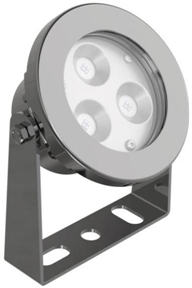 Krāsanerūsējošais tērauds AISI316L STEELKonstrukcijaGaismas avota tipsLED (gaismas diodes)Gaismekļa korpusa izpildījumsMonolītas sastāvdaļas- nerūsējošais tēraudsGaismas avota/optikas pārsēgs (plafons)Ķimiski un UV izturīgs, ar samazinātu piesarņojuma pakapi (stikls)IzmersNe vairāk 98x89x95mmElektriskie parametriLED gaismekļa maksimālā patērējamā jauda (ieskaitot barošanas bloka zudumus)Līdz 19 wGaismekļu barošanas bloka jaudas korekcijas koeficientsNe mazāk kā 92%Strāva caur LED moduļiemNe vairāk kā 5.3AElektriskas barošanas nominālais spriegums (V)12V ACFotometriskie parametriGaismekļa kopējās izstarotā gaismas plūsmas (Lm) attiecība pret gaismekļa kopējo jaudu (ieskaitot barošanas bloka zudumus un optikas zudumus)Ne mazāk kā 58Lm/WGaismekļa kopējā izstarotā gaismas plūsma (ieskaitot barošanas bloka zudumus un optikas zudumus) (Lm)Ne mazāk kā 1130lm (max 19W)Gaismas krāsas temperatūra, KRGBWMehāniskie parametriGaismekļa IP aizsardzības klase (hermētisms), visiem gaismekļa nodalījumiem, Ne mazāk kā IP68Gaismekļa triecienizturības klaseNe mazāk kā IK09Gaismekļa  garantijas laiks (ražotāja garantija), vismaz 36 mēnešiApkārtējās vides temperatūras diapazons, pie kura darbojas gaismeklisNo 0 līdz +40 °CSvarsLīdz 2 kgEkspluatācijas parametriRažotāja apstiprināts kalpošanas laiks (L70B10), darba stundas ne mazāk kā:50000Atbilstība normatīviem (visiem gaismekļiem):Vadības iespējasObligātas prasības:Nodrošīnāt autonomu vadību Vadības bloka modelis- Teclumen 100 VA IP65 TRANSF, vai analogs (2.gab.)Gaismekļa gaismas intensitātes līmeņa regulēšanaJāGaismas intensitātes regulēšanas diapazons0%-100%Autonoma gaismekļa intensitātes regulēšanaJāGaismekļa spilgtuma samazinājuma metodeAutonoma, bez centralizēta vadības signālaGaismekļa programmas iestatījumi maiņaRažotāja vai pasūtītajā apmācītaispersonālsPapildus prasības:Iespēja pieslēgt centralizētu vadību JāJāIespējamie centralizētas vadības veidi DMX512  Atbilstība normatīviem (visiem gaismekļiem):  LVS EN 60598-1Jā  LVS EN 55015Jā  LVS EN 61000-3-2Jā  LVS EN 61000-3-3Jā  LVS EN 61547Jā  LVS EN 62493Jā  LVS EN 62471JāMarķējumsJābūt ES normām atbilstošam CE marķējumamZaļa iepirkuma prasības (visiem gaismekļiem)Gaismeklis sastāv no elementiem, kas ir 100% pārstrādājamiJāAtbilstība ROHS prasībāmJāAizsardzība no piesārņojuma ar gaismu, nesliktāk kā:0 kandelas gaismas izstarojums virs plaknesCitas prasības (visiem gaismekļiem)Nepieciešamības gadījumā pasūtītājs patur tiesības pieprasīt attiecīgā gaismekļa parauguKam:Sabiedrībai ar ierobežotu atbildību „Labiekārtošana–D”, 1.Pasažieru iela 6, Daugavpils, LV-5401, LatvijaPakalpojuma sniedzējs vai tā apvienība:Reģistrācijas Nr.Adrese:Kontaktpersona, tās tālrunis, fakss un e-pasts:Datums:Pakalpojuma sniedzējs vai tā apvienība bankas rekvizīti:Preces nosaukumsMērvienībaDaudzums Vienas vienības cena,EUR bez PVNIzmaksas kopā EUR bez PVNLED prožektors MINI PERLA FOUNTANA RGBW DMX512 līdz 19Wgab.8Vadības bloks (modelis Teclumen 100 VA IP65 TRANSF) gab.2Kopā EUR bez PVN:Kopā EUR bez PVN:Kopā EUR bez PVN:Kopā EUR bez PVN:Transporta izdevumi (ja paredzēti)Transporta izdevumi (ja paredzēti)Transporta izdevumi (ja paredzēti)Transporta izdevumi (ja paredzēti)PVN 21%:PVN 21%:PVN 21%:PVN 21%:Kopā EUR ar PVN:Kopā EUR ar PVN:Kopā EUR ar PVN:Kopā EUR ar PVN:Vārds, uzvārds, amatsParaksts Datums